		Association of California School Administrators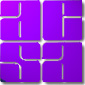 Siskiyou CharterACSA Scholarship Program 2020 Each year the Siskiyou Charter of ACSA is proud to award a $1,000.00 scholarship to seniors who graduate from Siskiyou County high schools.ELIGIBILITY AND QUALIFICATIONS 	1)  Applicants must be seniors at a Siskiyou County high school.	2)  Applicants must have a minimum GPA of 3.0 overall on a 4.0 scale. The 3.0 GPA will 		      be established at the end of the fall semester.	3)  Applications must be submitted electronically and are due on Friday, March 13th,   	  	     2020. Completed application packets should be sent to: elevy@siskiyoucoe.netAPPLICATION PROCESS1) Applications must be submitted electronically and are due on Friday, March 13th, 2020. To access the digital application, please visit: https://forms.gle/2dKZDpe8o2kZM2qv6   	2) The following documents must be included in submisstion packet:An essay of no more than 600 wordsA completed application form, with all questions answered thoroughlyAn unofficial copy of the applicant's transcriptsACSA Scholarship Program 2020 APPLICATION FORMName: ___________________________________    Telephone: _____________________Address: __________________________________________________   Age: ___________City: ______________________________   State: __________________   Zip: __________High School: _______________________________________ Grade Point Average: _________Courses currently in progress during spring semester.1. ___________________________________     4. _____________________________________2. ___________________________________     5. _____________________________________3. ___________________________________     6. _____________________________________LEADERSHIP ROLES AND ACTIVITIES: List three roles or activities that demonstrate your leadership skills. Describe what you learned about leadership and how it affected your approach to being a leader.1.  ______________________________________________________________________________________________________________________________________________________________________________________________________________________________________________________________________________________________________________________________________________________________________________________________________________________________________________________________________________________________2.  ______________________________________________________________________________________________________________________________________________________________________________________________________________________________________________________________________________________________________________________________________________________________________________________________________________________________________________________________________________________________3.  ______________________________________________________________________________________________________________________________________________________________________________________________________________________________________________________________________________________________________________________________________________________________________________________________________________________________________________________________________________________________YOUR LEADERSHIP IMPACT: Use the space below to explain how your leadership will positively impact others in 2 years, 5 years, and 10 years.________________________________________________________________________________________________________________________________________________________________________________________________________________________________________________________________________________________________________________________________________________________________________________________________________________________________________________________________________________________________________________________________________________________________________________________________________________________________________________________________________________________________________________________________________________________________________________________________________________________________________________________________________________________________________________Write an essay of 600 words or less in which you respond to the prompt below>Powerful leadership can be a catalyst for change and growth. Consider the leaders who have had an impact on you. Describe a transformational moment when great leadership influenced you in a profound way.______________________________________________________________________________________________________________________________________________________________________________________________________________________________________________________________________________________________________________________________________________________________________________________________________________________________________________________________________________________________________________________________________________________________________________________________________________________________________________________________________________________________________________________________________________________________________________________________________________________________________________________________________________________________________________________________________________________________________________________________________________________________________________________________________________________________________________________________________________________________________________________________________________________________________________________________________________________________________________________________________________________________________________________________________________________________________________________________________________________________________________________________________________________________________________________________________________________________________________________________________________________________________________________________________________________________________________________________________________________________________________________________________________________________________________________________________________________________________________________________________________________________________________________________________________________________________________________________________________________________________________________________________________________________________________________________________________________________________________________________________________________________________________________________________________________________________________________________________________________________________________________________________________________________________________________________________________________________________________________________________________________________________________________________________________________________________________________________________________________________________________________________________________________________________________________________________________________________________________________________________________________________________________________________________________________________________________________________________________________________________________________________________                             _______________________________Signature						                Date			